九泰基金新三板周报(2017.10.30-2017.11.3)截至2017年11月3日，新三板挂牌企业总数达到11611家，其中以协议转让的方式交易的有10217家，做市转让1394家。上周新增挂牌企业19家。10月30日至11月3日间，市场总成交81,939.77万股，较上上周增加8.99%；成交金额393,105.72万元，较上上周增加12.42%；成交均价4.80元，较上上周上涨3.15%。上周三板成指下跌14.83%，收于1,287.72点；做市指数下跌4.27%，收于1,007.60点。上周共有64家企业发布了定向增发预案，预计募资28.04亿元；实施完成61家企业的定向增发，募资总额32.40亿元。根据万得数据，11月3日，新三板市场市盈率(TTM中值、剔除负值) 22.36倍，市净率(中值) 2.61倍，市销率(中值) 2.33倍，较创业板、中小板差距较大。新三板一周要闻➤ 151家新三板企业IPO排队最新情况：8家预披露更新截至2017年11月2日，中国证监会受理首发企业545家，其中，已过会32家，未过会513家。未过会企业中正常待审企业457家，中止审查企业56家。➤ 转板概念股PK精选层概念 新三板投资思路需换位思考近日市场传言多名前发审委委员遭遇追溯调查。这为新三板企业IPO排队的速度蒙上迷雾。在已经排名的523家企业中，有156家企业来自新三板，占比达30%。与此对应的是，今年以来已有17家新三板公司IPO过会，超过往年总和。但是伪IPO的企业也逐渐浮出水面，让投资新三板转板概念股的投资者措手不及。➤   A新三板低谷期：这是上市公司“买买买”的最好时刻！2017年11月1日，上市公司会稽山宣布，公司拟以支付现金方式收购咸亨股份100%股权，预估值为7.35亿元。咸亨股份，于2015年12月15日挂牌新三板，目前属于创新层公司。这已经是2017年以来第102家上市公司宣布收购新三板挂牌公司。数据显示，截至11月1日，包含此前未完成的收购事宜，今年以来，上市公司并购或参股新三板公司的案例共发生146起，涉及资金640.98亿元。新三板市场数据深度分析● 市场规模数据截至2017年11月3日，新三板挂牌企业总数达到11611家，其中以协议转让的方式交易的有10217家，做市转让1394家。上周新增挂牌企业19家，新挂牌速度略有上升。上周新增挂牌公司概况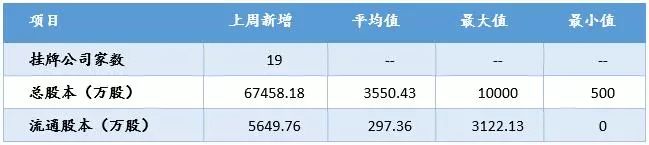 数据来源：万得资讯，九泰基金整理上周市场规模统计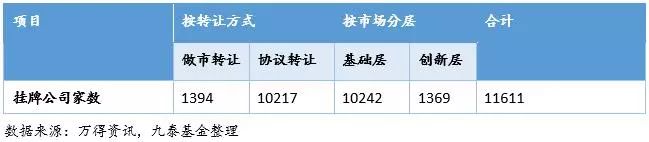 ● 市场交易数据10月30日至11月3日间，市场总成交81,939.77万股，较上周增加8.99%；成交金额393,105.72万元，较上周增加12.42%；成交均价4.80元，较上周上涨3.15%。上周市场概览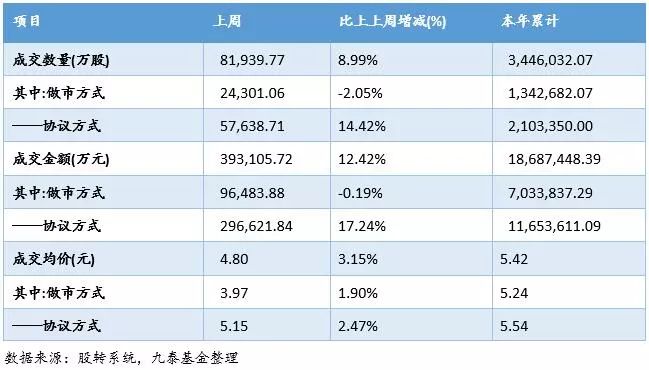 个股成交上，上周挂牌公司股票成交金额前三名分别为龙门教育、点米科技和东田时尚；成交数量前三名分别为中科招商、新涛科技和拥湾资产；上周换手率最高的前三名企业分别为新涛科技、美信检测和兴湃至美。上周挂牌公司股票成交额前10名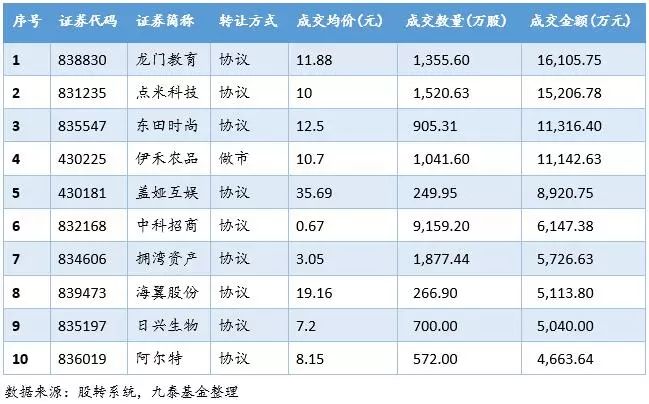 上周挂牌公司股票成交数量前10名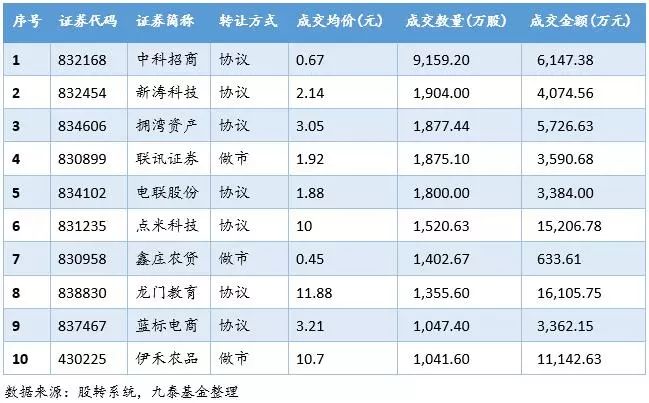 上周新三板换手率前十名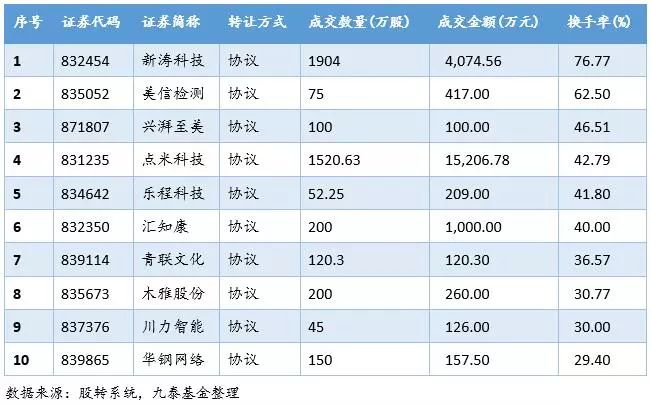 ● 三板指数分析上周三板成指下跌14.83%，收于1,287.72点；做市指数下跌4.27%，收于1,007.60点。上周新三板指数概况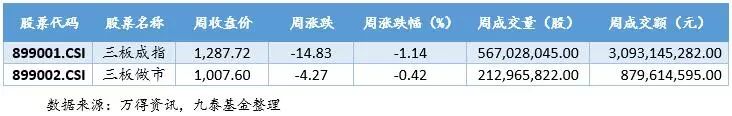 ● 市场融资数据上周共有63家企业发布了定向增发预案，预计募资36.74元；实施完成44家企业的定向增发，募资总额38.44亿元。上周定增预案统计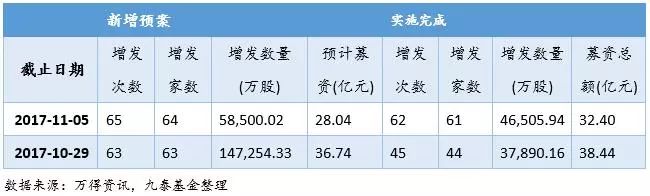 ● 三板估值分析根据万得数据，11月3日，新三板市场市盈率(TTM中值、剔除负值) 22.36倍，市净率(中值) 2.61倍，市销率(中值) 2.33倍，较创业板、中小板差距较大。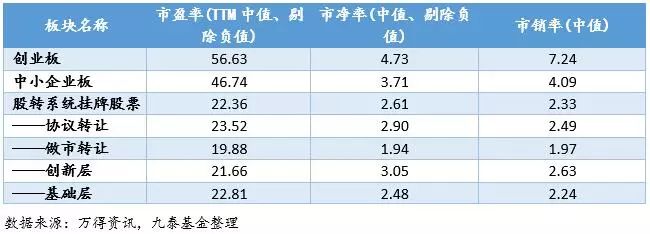 